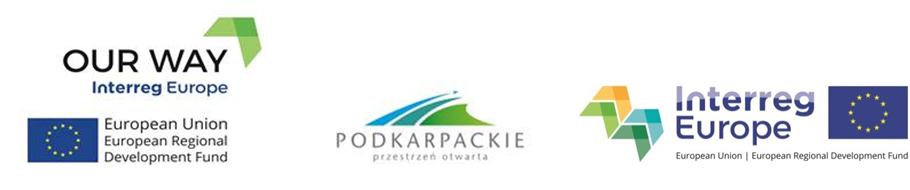 Załącznik nr 1 do zaproszenia do złożenia ofertySZCZEGÓŁOWY OPIS PRZEDMIOTU ZAMÓWIENIA (SOPZ)Przedmiot zamówienia: Świadczenie usługi w zakresie obsługi rezerwacji i sprzedaży biletów lotniczych na przewozy pasażerskie na potrzeby Urzędu Marszałkowskiego Województwa Podkarpackiego, w związku z realizacją projektu pn. „Zachowanie i promocja dziedzictwa przyrodniczego i kulturowego poprzez Zielone Szlaki (OUR WAY, Nr PGI05077)”, realizowanego w ramach Programu Interreg Europa 2014-2020.Cel zamówienia: W związku z organizowaną w ramach projektu OUR WAY wizytą studyjną w Irlandii w dniach 31.05-01.06.2022 r. konieczny jest zakup biletów lotniczych na trasach: Kraków (KRK) – Dublin (DUB) – Rzeszów (RZE) dla 7 osób.Organizacja zakupu biletów:Zamawiający zleca, a Wykonawca zobowiązuje się do świadczenia usługi w zakresie obsługi, rezerwacji i sprzedaży biletów lotniczych na przewozy pasażerskie na potrzeby Urzędu Marszałkowskiego Województwa Podkarpackiego w związku z wizytą studyjną w Irlandii w dniach 31 maja 2022 r.- 01 czerwca 2022 r. Przewidywana liczba biletów lotniczych na trasach europejskich wynosi 7 sztuk.Zakup biletów lotniczych konieczny jest na trasach: Kraków (KRK) – Dublin (DUB) – Rzeszów (RZE) dla 7 osób.Zamawiający zastrzega sobie prawo do zmiany ilości biletów lotniczych, o których mowa w ust. 2, dostosowując ich ilość do faktycznego zapotrzebowania.Wykonawca zapewni bilety najtańsze na rynku na danej trasie, z uwzględnieniem warunków podróży określonych przez Zamawiającego, bezkolizyjnej realizacji połączeń wieloetapowych i najkrótszych połączeń na trasie. W tym celu Wykonawca dokona optymalnego wyboru przewoźnika oraz trasy pod względem ceny i czasu trwania podróży.Bilety lotnicze wystawiane będą w formie e-biletów lub w formie papierowej, o formie wystawienia biletu decydować będzie Zamawiający.Ogólne warunki zamówienia:Zamawiający oczekuje od Wykonawcy realizowania Zamówienia z należytą starannością, zaangażowaniem oraz profesjonalnego podejścia do jego wykonywania.Wykonawca ma obowiązek konsultować, wprowadzać wszystkie uzgodnione uwagi zgłaszane przez Zamawiającego do świadczonej usługi będącej przedmiotem niniejszego zamówienia.Realizacja zamówienia będzie oceniana i weryfikowana pod względem zgodności z SOPZ.Załącznik nr 1 do SOPZ– znak sprawy: GR-I.45.2.8.2022Klauzula informacyjna z art. 13 RODOZgodnie z art. 13 ust. 1 i 2 rozporządzenia Parlamentu Europejskiego i Rady (UE) 2016/679 z dnia 27 kwietnia 2016 r. w sprawie ochrony osób fizycznych w związku z przetwarzaniem danych osobowych i w sprawie swobodnego przepływu takich danych oraz uchylenia dyrektywy 95/46/WE (ogólne rozporządzenie o ochronie danych) (Dz. Urz. UE L 119 z 04.05.2016, str. 1), dalej „RODO”, informuję, że:administratorem Pani/Pana danych osobowych jest Województwo Podkarpackie,  al. Łukasza Cieplińskiego 4, 35-010 Rzeszów, tel.: 17 8501700, fax: 17 8501701, e-mail: urzad@podkarpackie.pl;inspektorem ochrony danych osobowych u zamawiającego jak wyżej jest Pani Małgorzata Krysińska-Żmuda, kontakt z Inspektorem Ochrony Danych – iod@podkarpackie.pl, telefonicznie 17 7476709,  listownie na adres Urzędu Marszałkowskiego Województwa Podkarpackiego, kontakt osobisty  w siedzibie Urzędu przy Al. Łukasza Cieplińskiego 4  w Rzeszowie;Pani/Pana dane osobowe przetwarzane będą na podstawie art. 6 ust. 1 lit. c RODO w celu związanym z postępowaniem o udzielenie zamówienia publicznego pn. „Bilety lotnicze”, numer referencyjny: OR-IV.272.2.67.2020, prowadzonym w trybie przetargu nieograniczonego;odbiorcami Pani/Pana danych osobowych będą osoby lub podmioty, którym udostępniona zostanie dokumentacja postępowania w oparciu o art. 8 oraz art. 96 ust. 3 ustawy z dnia 29 stycznia 2004 r. – Prawo zamówień publicznych (Dz. U. z 2019 r. poz. 1843 ze zm.), dalej „ustawa Pzp”;Pani/Pana dane osobowe będą przechowywane, zgodnie z art. 97 ust. 1 ustawy Pzp, przez okres 4 lat od dnia zakończenia postępowania o udzielenie zamówienia, a jeżeli czas trwania umowy przekracza 4 lata, okres przechowywania obejmuje cały czas trwania umowy;obowiązek podania przez Panią/Pana danych osobowych bezpośrednio Pani/Pana dotyczących jest wymogiem ustawowym określonym w przepisach ustawy Pzp, związanym z udziałem w postępowaniu o udzielenie zamówienia publicznego; konsekwencje niepodania określonych danych wynikają z ustawy Pzp;w odniesieniu do Pani/Pana danych osobowych decyzje nie będą podejmowane w sposób zautomatyzowany, stosowanie do art. 22 RODO;posiada Pani/Pan: − na podstawie art. 15 RODO prawo dostępu do danych osobowych Pani/Pana dotyczących*; 
− na podstawie art. 16 RODO prawo do sprostowania Pani/Pana danych osobowych**; − na podstawie art. 18 RODO prawo żądania od administratora ograniczenia przetwarzania danych osobowych z zastrzeżeniem przypadków, o których mowa w art. 18 ust. 2 RODO ***; − prawo do wniesienia skargi do Prezesa Urzędu Ochrony Danych Osobowych, gdy uzna Pani/Pan, że przetwarzanie danych osobowych Pani/Pana dotyczących narusza przepisy RODO;nie przysługuje Pani/Panu: − w związku z art. 17 ust. 3 lit. b, d lub e RODO prawo do usunięcia danych osobowych; − prawo do przenoszenia danych osobowych, o którym mowa w art. 20 RODO; − na podstawie art. 21 RODO prawo sprzeciwu, wobec przetwarzania danych osobowych, gdyż podstawą prawną przetwarzania Pani/Pana danych osobowych jest art. 6 ust. 1 lit. c RODO;w przypadku gdy wykonanie obowiązków, o których mowa w art. 15 ust. 1–3 RODO, wymagałoby niewspółmiernie dużego wysiłku, zamawiający może żądać od osoby, której dane dotyczą, wskazania dodatkowych informacji mających w szczególności na celu sprecyzowanie nazwy lub daty zakończonego postępowania o udzielenie zamówienia.______________________* Wyjaśnienie: W przypadku gdy wykonanie obowiązków, o których mowa w art. 15 ust. 1–3 RODO, wymagałoby niewspółmiernie dużego wysiłku, zamawiający może żądać od osoby, której dane dotyczą, wskazania dodatkowych informacji mających na celu sprecyzowanie żądania,  w szczególności podania nazwy lub daty postępowania o udzielenie zamówienia publicznego. ** Wyjaśnienie: Skorzystanie z prawa do sprostowania lub uzupełnienia nie może skutkować zmianą wyniku postępowania o udzielenie zamówienia publicznego ani zmianą postanowień umowy w zakresie niezgodnym z ustawą Pzp oraz nie może naruszać integralności protokołu oraz jego załączników. *** Wyjaśnienie: Prawo do ograniczenia przetwarzania nie ma zastosowania w odniesieniu do przechowywania, w celu zapewnienia korzystania ze środków ochrony prawnej lub w celu ochrony praw innej osoby fizycznej lub prawnej, lub z uwagi na ważne względy interesu publicznego Unii Europejskiej lub państwa członkowskiego. Wystąpienie z żądaniem, o którym mowa w art. 18 ust. 1 RODO, nie ogranicza przetwarzania danych osobowych do czasu zakończenia postępowania  o udzielenie zamówienia publicznego.